Lebenslauf                                  	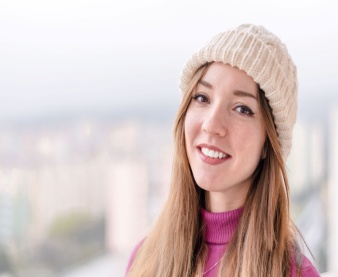 Persönliche DatenName: Barbora ČižmadiováGeburtsdaten: 20.06.1995 in Kosice, SlowakeiAdresse: P.O.Hviezdoslava 27/25, 07901 Veľké Kapušany, SlowakeiE-mail: cizmadiovab95@gmail.comTelefon: +421903385926, +41766720465Ausbildung2016 – 2018 Philosophische Fakultät an der Comenius-Universität in Bratislava (slowakisch: Univerzita Komenského v Bratislave)Ausbildungsfach: Übersetzen und Dolmetschen2011 – 2015 Gymnasium Šrobárova 1, Košice2006 – 2011 P.O.Hviezdoslavs  Grundschule Berufserfahrung07/2015 – 09/2015  Konditorei AIDA – Verkäuferin(Brigade)Verkauf des Konditoreisortiments, bedienung des Cafes, Kassenfuhrung, Filialreinigung.01/2016 – 05/2016  Restaurant Oáza in Bratislava – Kellnerin                                    Restaurant Umelka in Bratislava – Kellnerin (Brigade)Betreuung von Gästen, Aufnahme von Bestellungen, Lieferung der Speisen an den Tisch, Ordnungspflicht für Tischwäsche, Bestecke und Dekoration. 07/2017 –09/2017  Quality Building Services s.r.o., Moorslede, Belgium  – cleaner  (Brigade)Reinigung  der Wohnungen, Büros, Restaurants und anderen öffentlichen Bereiche Reinigung der Gästezimmer im Hotel06 – 10/2020 Hotel Fuerst ***, Unterweissenbach, Österreich – Zimmermädchen/ KüchenhilfeReinigung der Gästezimmer im Hotel, Bads und ToilettenAbwasch, Gemüse schälen, Reinigung der KücheIT-KentnisseMicrosoft Office – sehr gutSprachkentnisseSlowakisch - mutterspracheSpanisch – C1Englisch – C1Deutsch – B2Ungarisch – B1InteressenReisen, Wandern, Philosophie                                                                  